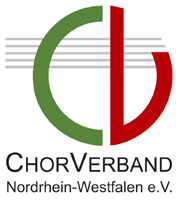 Ergebnisübersicht „Leistungssingen“ Samstag, 24. September 2022 BergheimNr.Kat.Name des ChoresLeitungAufgabeAAufgabeBAufgabeCAufgabeD 1/AMGV 1847 Liedertafel FreienohlMichael Oelgut20,25sehr gut21,25gut19,25sehr gut21,00Jugendchorzentrum Süd an St. Joseph, MünsterDr. Winfried Müller2/AVokal-Ensemble TaktVoll Kerpen-BuirAntje Lehmhusgut19,75sehr gut21,00gu18,50sehr gut21,253/C12 Zylinder im MGV Elben 1931Volker Arnssehr gut22,50sehr gut24,00sehr gut23,50X4/CSono VocaleAdelheid Faßbendergut18,25gut19,50gut 20,00XMännervokalensemble AachenAndrea Jacobs5/ASoester VokalensembleMichael Buschsehr gut23,50sehr gut22,00sehr gut23,50sehr gut24,006/AChorAkademie Bergisch-Land e.V. "Chorlight", gemischter ChorArtur Rivosehr gut22,25sehr gut23,00sehr gut21,50sehr gut23,007/AMGV Elben 1931Volker Arnssehr gut22,75sehr gut23,00sehr gut23,25sehr gut23,00Kammerchor an der Basilika KnechtstedenFeliks Sokol